Pertemuan 1Skills, Knowledge, Attitude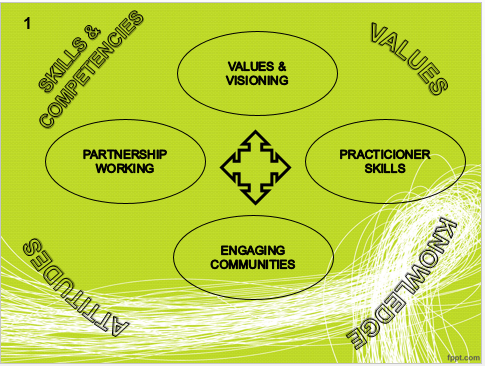 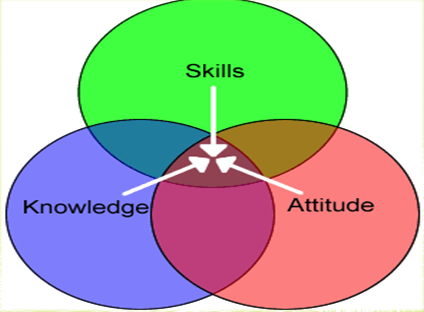 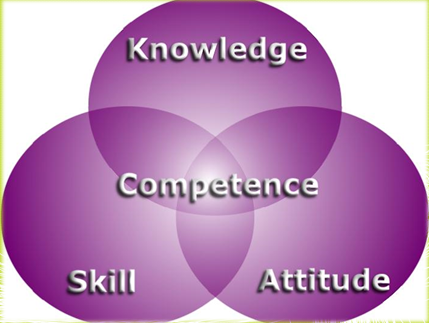 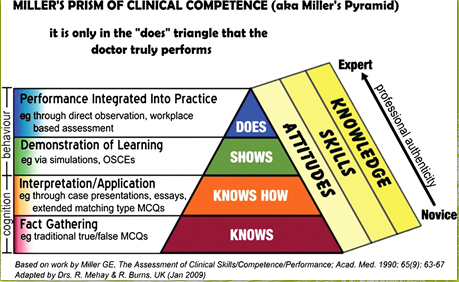 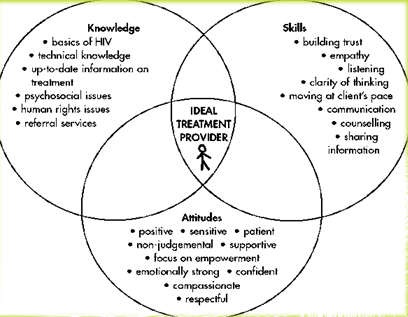 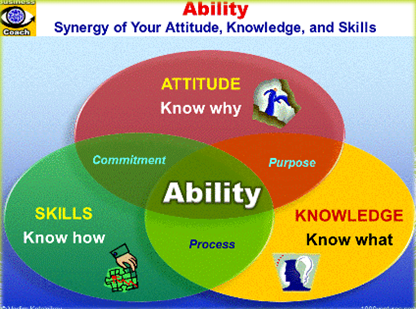 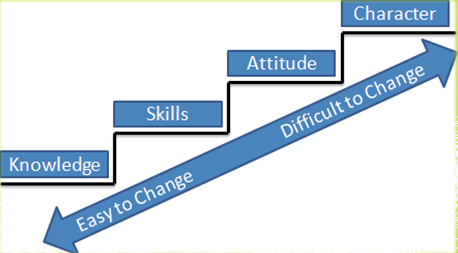 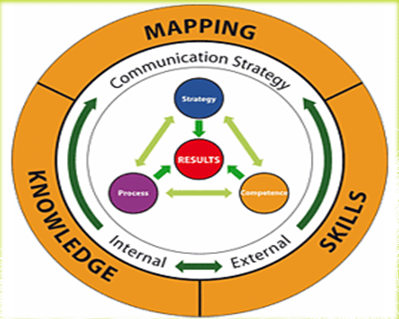 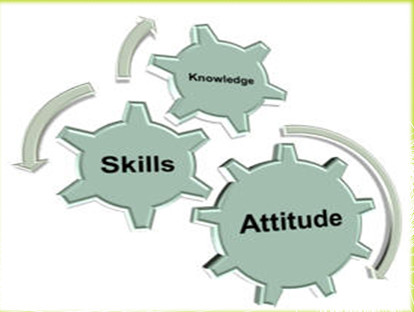 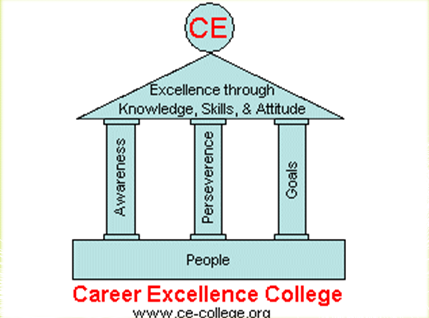 Pertemuan 2Dasar-dasar ManajemenKONSEP  DASAR  MANAJEMENManajemen  sebagai  suatu  rangkaian  kegiatan  untuk  mengkoordinasikan,  mengintegrasikan  sumber  daya guna  mencapai  sasaran  yang  telah  ditetapkan,  melalui  orang-orang  dengan  menggunakan  teknik  dan informasi  dalam  organisasiPROSES  MANAJEMEN  MENCAKUP  PERENCANAAN  PENGORGANISASIAN  PELAKSANAAN  PENGENDALIANPRINSIP  DASAR  MANAJEMENMemahami  prinsip-prinsip  mengelola  perubahan  dan peka  terhadap  penolakan  program  perubahan.Memahami  dan  mampu  membuat  definisi  pokok  dalam  hal  masalah  dan  pembuatan  keputusan.Memahami  prinsip  reciprocated  interest   yaitu  mema-hami  bahwa  prestasi  adalah  fungsi  dari  motivasi.Memahami  kaidah  “critical  few”  yaitu  mengenali  prioritas  dari  hal-hal   kecil  yang  berpengaruh  besar.Memahami  prinsip-prinsip  berkomunikasi  lisan  dan tulisan.Mampu  mengenali  penyebab  masalah.Mampu  memberikan  penghargaan  secara  tepat.Memahami  prinsip  pengendalian  dan  titik  kritis yang  dikendalikan.Mampu  membuat  prioritas  operasi.Mampu  mengoptimalkan  setiap  tahap  proses manajemen.KEGIATAN  MANAJEMENPERENCANAANPENGAMBILAN  KEPUTUSANPENGORGANISASIANPENGHARGAANPENGENDALIANMERENCANAKAN  ( PLANING )ADALAH   PROSES  PENETAPAN  SASARAN  SUATU  ORGANISASI  DAN  STRATEGI  UNTUK  MENCAPAI NYAMENGORGANISASI  ( ORGANIZING )ADALAH  PROSES  MENGATUR  DAN  MENGALOKASI- KAN  PEKERJAAN, WEWENANG  DAN  SUMBER  DAYA KEPADA  ANGGOTA  ORGANISASI  UNTUK  MENCAPAI SASARAN  ORGANISASI  SECARA  EFISIENMEMIMPIN  (LEADING)ADALAH  PROSES  MENGARAHKAN,  MEMPENGARUHI DAN  MEMBERIKAN  MOTIVASI  KEPADA  KARYAWAN UNTUK  MELAKUKAN  TUGAS-TUGAS  POKOK.MENGENDALIKAN  ( CONTROLING )ADALAH  PROSES   YANG  DILAKUKAN  UNTUK  ME- MASTIKAN  KEGIATAN  SUATU  ORGANISASI  TETAP   MENGARAH  KEPADA  SASARAN  ORGANISASI  YANG TELAH  DITETAPKAN.WHAT  IS  PLANING ?DECIDING  IN  ADVANCE  :WHAT  TO  DOHAW  TO  DO  ITWHO  IS  TO  DO  ITWHEN  TO  DO  ITTHE  PROCESS  OF  THINKING  AHEAD. BRIDGING  THE  GAP  BETWEEN  WHERW  WE  ARE AND  WHERE   WE  WANT  TO  BE. MAKING  PRESENT  DECISION  WITH  BEST  POSSIBLE  KNOWLEDGE  OF  THEIR  FUTURITYBUSINESS  PLAN  IN AN  INTEGRATED  PLAN  WHICH DOCUMENT  A  COMMITMENT  PLAN  FROM  TOP  MANAGEMENT   DESCRIBING  THE  BUSINESS  GOALS, OBJECTIVES,  WHAT  RESOURCES  WILL  IT  TAKE  AND  ACTION  PROGRAMS  HOW  TO  ACHIEVE  THEMBUSINESS  PLAN - KEY  ELEMENT1.  EXTERNAL  FACTORSPOLITICAL,  ECONOMY,  BUSINESS  AND  NDUSTRY. BASIC  ASSUMPTIONS  AND  ASSESMENT.2.  KEY  MEASUREMENT  FOR  THE  COMPANYGOALS/OBJECTIVES/ TARGETS. CRITICAL  SUCCESS  INDICATORS/FACTORS.3.  INDUSTRY  AND  MARKET  ASSESSMENTTOTAL  INDUSTRY - DEFINITION  &  SIZE  AND REVENUE. TARGET  MARKET  SEGMENTATION. TARGET  OF  MARKET  SHARE4.  SALES / MARKETING  PLANSALES  VOLUMES  BY  PRODUCT, TERRITORY SEGMENT. REVENUE,  GROSS  MARGIN,  SALES  FUNNEL INCENTIVE/SALES  COMPENSATION  PLAN. SALES  ORGANIZATION  AND  SALES  MANA-GEMENT. SALES / MANPOWER  PLAN. MARKETING  STRATEGIES  (PRODUCT,  PRICE, PROMOTION  AND  DISTRIBUTION). PROMOTION   BUDGET.5.  PRODUCTIOAN  PLANSTOCK/ INVENTORY  MANAGEMENT. PRODUCTION  SCEDULING. PLAN  MAINTENANCE  MANAGEMENT LABOR / MANPOWER  PLAN.6.  HUMAN  RESOURCES  PLANHIRING / RECRUITMENT. TRANING / SEVELOPMENT. JOB  ROTATION / ENRICHMENT. FIRING  AND  RELEASING  PEOPLE. PRODUCTIVITY  MEASUREMENT. LABOR / MANPOWER  PLAN.7.  SYSTEM  MANAGEMENT  &  ADMINISTRATION PLAN.ORGANIZATION  INFRASTRUCTURE. NEW  SYSTEMS  AND  PROCEDURES. INFORMATION  MANAGEMENT  SYSTEMS. COMPUTERZATION.8.  BUDGET  PLAN - SUMMARYHOW  MUCH  FUND  DO  WE  NEED   TO  ACHIEVE OUR  GOALS? WHAT  WILL  OUR  INCOME  STATEMENT  LOOK  LIKE? WHAT  WILL  OUR  BALANCE  SHEET  LOOK  LIKE? DO  WE   NEED  MORE  WORKING  CAPITAL? WHAT  SORT  OF  RETURNS  AND  DEVIDENTS WILL  WE  PRODUCE?9.  BUDGET  PLAN - EXPENSE  ANALYSISOPERATING  EXPENSE  AND  PERSONNEL EXPENSE. SALARY / COMPENSATION / EDUCATION AND  TRAINING / MEDICAL  EXPENSES. SALES  AND  SELLING  EXPENSES\S. ADMINISTRATION  EXPENSES. INTEREST.10.  FINANCIAL  MANAGEMENTCASHFLOW  MANAGEMENT. BANK  LOAN  MANAGEMENT. A / R  COLLECTION  MANAGEMENTALLOCATION  FOR  DEAD  STOCKS  AND  BAD DEBTS.MANAGERSEORANG  YANG  DIBERI  KEPERCAYAAN OLEH  PERUSAHAAN  UNTUK  MERUBAH SUMBER  DAYA  YANG  ADA  GUNA MENCAPAI  TUJUAN  PERUSAHAAN  MELALUI  PROSES  MANAJEMEN  YANG BAIK.TANGGUNG  JAWAB  SEORANG  MANAGER1.  Turut  serta  mengembangkan,  memantapkan organisasi.2. Berupaya  mendukung  pencapaian  visi  dan  tujuan organisasi.3. Mendukung  manajemen  yang  lebih  atas  dalam  pengelolaan  perusahaan.4. Menjaga  situasi  kerja  yang  kondusif.5. Turut  serta  melaksanakan  sistem  nilai  dasar  yang berlaku.6. Mendorong  agar (khususnya)  bawahannya  berperilaku  sesuai  nilai  organisasi.7. Mengatur  agar  tercapai  kinerja  departemennya.APAKAH  SETIAP  ORANG BISA  JADI  MANAJER?YA,  BILA  BERKEMAMPUAN  MENGELOLA  DIRI SENDIRI  DAN  ORANG  LAIN.PERSPEKTIF  MANAJEMENMAMPU  MENYEIMBANGKAN  KEPENTINGAN   PARA  PIHAK  BAIK  JANGKA  PENDEK  DAN JANGKA  PANJANG.MENJALANKAN  FUNGSI  APAKAH ?‘MANAGING’  yakni  :  melaksanakan  sesuatu  atau membuat  sesuatu  terjadi,  melalui  orang  lain   atau dirinya  sendiri.LIMA  FUNGSI  DASAR  MANAJEMEN  YANG  HARUS  DIKUASAIPERENCANAANPENGORGANISASIANPEMBAGIAN  KERJA  PADA  STAFFPENGARAHANPENGENDALIANMANAJER  PROFESIONALSIAPAKAH  MEREKA  ?Seseorang  kepada  siapa  dipercayakan  sumber daya  untuk  dikelola  dan  dimanfaatkan  sebaik- baiknya  sesuai  dengan  TUJUAN  dan  MISI  dari organisasi  dengan  memperhatikan  peluang  dan kendala  yang  ada.Pertemuan 3Studi Kelayakan ProyekPenelitian tentang DAPAT  atau TIDAK nya suatu proyek dilaksanakan dengan BERHASILPROYEKAdalah suatu kumpulan  pekerjaan Yang saling berkaitan satu sama lain Untuk menghasilkan suatu produk Yang dibutuhkan oleh PasarKriteria keberhasilannya ProyekBiayaMutu WaktuKUNCI KEBERHASILAN PROYEKMan Competency dan Ability MaterialMoneyMethodeMachineBrand MarkManfaat Kelayakan ProyekManfaat  FinansialManfaat EkonomiManfaat SosialTujuan Studi Kelayakan ProyekMelihat prospek Investasi ProyekMelihat resiko yang harus ditanggung oleh InvestorMempersiapkan Perencanaan Proyek dengan lebih telitiMempersiapkan MASALAH  KRITIS yang harus dihadapi kelakYang Harus Diketahui di Studi Kelayakan ProyekRuang Lingkup Kegiatan ProyekMetoda Pelaksanaan ProyekEvaluasi atas Aspek – Aspek yang menentukan Keberhasilan ProyekIntensitas Studi Kelayakan ProyekBesarnya Dana yang Diinvestasikan.Tingkat Ketidakpastian ProyekKompleksitas Elemen- Elemen yang mempengaruhi ProyekLembaga yang membutuhkan Studi Kelayakan ProyekInvestorKreditur BankPemerintahDesain Studi Kelayakan ProyekIdentifikasi InvestasiPerumusan Kesempatan InvestasiPenilaian InvestasiPemilihan InvestasiImplementasiAspek Studi Kelayakan ProyekAspek PermintaanAspek PenawaranAspek HargaAspek Pemasaran(Marketing-Mix)Market Share yang bisa DiraihSurvai Studi Kelayakan ProyekPerilaku KonsumsiPengetahuan ProdukKeinginan MembeliMotif PembelianKepuasan terhadap ProdukKebutuhan yang belum terpenuhiKarakteristik Sosial EkonomiPengukuran Permintaan Studi Kelayakan ProyekMetoda Time SeriesMetoda Trend LinierMetoda Trend KuadratikMetoda Trend Simple EksponensialMetoda Regresi & KorelasiMetoda Regresi Linier SederhanaMetoda Regresi Linier BergandaMetoda Transformasi LogaritmaStrategi Bersaing Studi Kelayakan ProyekPasar Sempit Produk StandarPasar Sempit Produk UnikPasar Luas Produk StandarPasar Luas Produk UnikPenetapan SEGMENTASIPenetuan TARGETINGPenentuan POSITIONINGMarketing Mix Studi Kelayakan ProyekKomponen Utama1. Good and Service Mix2. Distribution Mix3. Communication MixNo Marketing1. Assignment2. Affordable3. Availability4. AnnouncementMass MarketingBestBargainingBuffer StockBombardmentSegmented MarketingProductPricePlacePromotionNiche MarketingVarietyValueVenueVoice of CustomerIndividualized Marketing1. Customer Solution2. Cost3. Convinience4. Communication   
Model Linier Efek Marketing Mix     Q = k – pP+aA+dD+rR Q             = penjualanK             = konstantap,a,d r     = koefisien Marketing MixP,A,D,R  =  Marketing Mix, (Price, Advertising, Distribution, Range Product)ASPEK  TEKNISLokasi ProyekKondisi LahanStruktur TanahSumber Daya ManusiaSumber Bahan BakuDesain yang akan dibangunTeknologi yang akan digunakanASPEK  SOSIALPenerimaan MasyarakatDokumen Kepemilikan LahanPenciptaan Lapangan KerjaKeamanan LingkunganGangguan terhadap Lingkungan HidupASPEK  KEUANGANKebutuhan Sumber DanaArus Kas ProyekPenilaian InvestasiPerhitungan Resiko InvestasiSUMBER  DANAKebutuhan Dana untuk AKTIVA TETAPKebutuhan Dana untuk MODAL KERJASumber DanaARUS  KASKebutuhan Dana untuk menjaga ARUS KAS harus dapat dipenuhi agar PROYEK dapat berjalan dengan lancarPENILAIAN  INVESTASIMetoda Average  Rate of ReturnMetoda Pay BackMetoda Net Present ValueMetoda Internal Rate of ReturnMetoda Profitability IndexRESIKO  INVESTASIMenentukan TINGKAT  BUNGA  yang relevanPenyesuaian terhadap TINGKAT BUNGA untuk menghitung NPVPenyesuaian terhadap ALIRAN KAS untuk menghitung NPVPertemuan 4Manajemen StrategiSTRATEGI ADALAH CARA TERBAIK UNTUK MENCAPAI TUJUAN TAKTIK  adalah pilihan -pilihan tindakan untuk mengimplementasikan strategiVisi Adalah suatu cita-cita yang memandang jauh ke depan dari seseorang ataupun organisasi yang harus diyakini  untuk dapat dicapai pada suatu saat.Misi adalah Pernyataan tentang masa kini dan harapan masa depan mengenai produk, pasar, dan  lokasi usaha yang akan menjadi kompetensi perusahaan  yang harus dikembangkan agar perusahaan selalu  memiliki keunggulan jangka panjangSasaran adalah sesuatu yang ingin dicapai , kapan harus diselesaikan, tetapi tidak menyatakan bagaimana hal itu harus dicapaiValue adalah Nilai-nilai filosofis yang dimiliki oleh perusahaan yang harus dimengerti, dihayati, dan dilaksanakan sehari-hari oleh setiap karyawan.Moto Slogan Adalah suatu semboyan yang harus dihayati oleh setiap karyawan untuk dapat menjalankan budaya kerja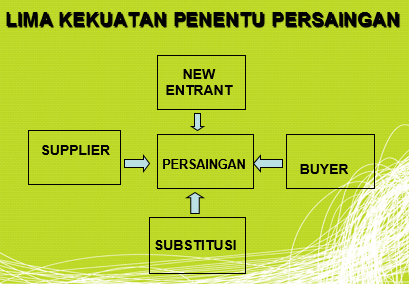 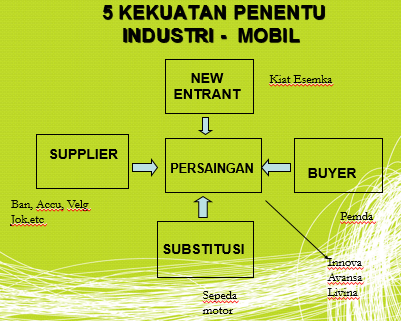 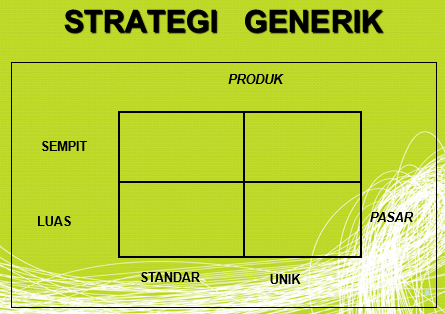 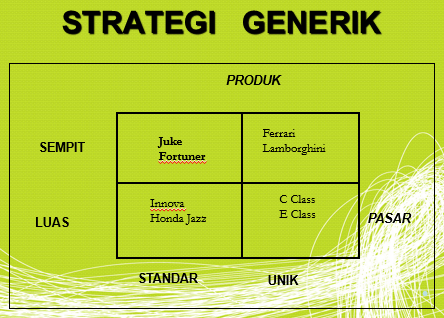 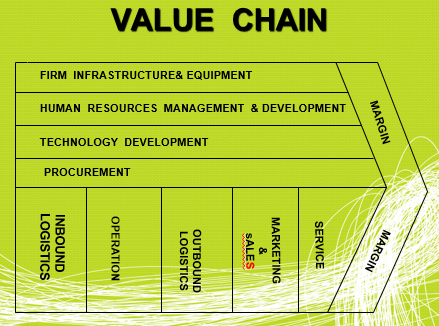 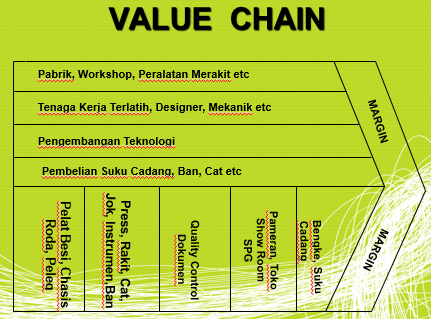 Strategi harus diimplementasikan dalam taktik  agar dapat diterapkan dalam mencapai tujuan organisasiLingkungan luar dan lingkungan dalam perusahaan memerlukan perhatian dalam menetapkan strategi Penetapan Key Success Factor memerlukan penelitian yang jeliPenguasaan teori dan alat-alat analisis menjadi hal yang sangat penting untuk bagi seorang perencana dan eksekutif perusahaan. Pertemuan 5Manajemen PemasaranMANAJEMEN PEMASARANUpaya untuk membangun produk / jasa agar dapat didengar, dikenal, dikonsumsi secara terus menerus oleh pelanggannya. STRATEGIC MARKETINGSegment Market Adalah celah pasar yang harus dituju oleh suatu produk / jasa untuk dapat dimenangkan oleh produsen Target MarketAdalah sasaran yang terukur yang terdapat didalam segment pasar yang harus bisa dicapai oleh produsenPositioningMerupakan usaha untuk menyampaikan suatu image tentang barang / jasa dibenak konsumenMarketing Mix4 V’sVariety ValueVenuesVoice4 P’sProductPrice PlacePromotion4 B’sBestBargainingBuffer StockBombarding4 A’sAssortmentAffordableAvailableAnnouncement4 C’sCustomer SolutionsCostConvinienceCommunicationsThe 2 P’sPowerPublic RelationsThe New Marketing MixPeopleProccessPhysical EvidenceData GatheringFeed BackKASUS  STUDI”  NOKIA  ” CELL PHONESegment	Pendapatan Bawah- Menengah- AtasTarget	Memiliki HP Nokia antara 2-3 tahun kemudian berganti modelPositioning	Alat Komunikasi sederhana dan lengkapVariety	Berbagai macam model dengan harga Rp 250 rb- Rp 4 jtValues	Mudah dioperasikan mempunyai & fitur lengkapVenues	Dari Warung hingga Mall kelas AtasVoice	Dimanapun ada logo dengjan nama NOKIAProduk	Cell Phone dengan berbagai macam model dan fitur yang lengkapPrice	Harga dari Rp 250 rb – Rp 4 juta,-Place	Dari Warung hingga Mall kelas AtasPromotion	Dimanapun ada logo dengjan nama NOKIABest	Cell Phone dengan berbagai macam model dan fitur yang lengkapBargaining	Boleh tukar tambah dengan baru atau bekasBuffer Stock	Selalu tersedia dalam jumlah dan tempat yang amat banyak.Bombardment	Setiap bulan muncul model cell phone baru dengan nama NOKIAAssortment	Cell Phone dengan berbagai macam model dan fitur yang lengkap.Affordable	Boleh tukar tambah dengan baru atau bekas.Available	Selalu tersedia dalam jumlah dan tempat yang amat tersebar.Announcement	Setiap bulan hampir selalu muncul model cell phone baru dengan nama NOKIA.Customer SolutionCell Phone dengan berbagai macam model dan fitur yang lengkap untuk kebutuhan pelanggan.Cost	Harga berkisar dari Rp 250 rb – Rp 4 jt.Convinience	Selalu tersedia dalam jumlah dan tempat yang amat tersebar dan mudah digunakanCommunication	Setiap bulan hampir selalu muncul model cell phone baru dengan brand NOKIA.Power	Cell Phone Nokia digunakan oleh Pejabat Tinggi Negara..  Public RelationPejabat Tinggi, Artis, Public Figure, menggunakan Cell Phone Nokia di depan umum, media elektronik, media massa lainnyaPeopleNOKIA menggunakan gerai khusus dengan orang terlatih di setiap ‘gerai’ dan ‘pusat perbaikan’Process	Penggunaan dan Pembelian selalu di demonstrasikan oleh tenaga Penjual.Physical Evidence	Selalu tersedia dimanapun dan tersedia ‘MOCK UP’ di setiap gerai NOKIAFeed BackSelalu ditanya oleh tenaga penjual setiap kali pembeli memilih NOKIA Cell Phone dan juga untuk tukar tambah.Data Gathering	Setiap pembeli selalu di catat disetiap ‘gerai’ dan ‘pusat perbaikan’ NOKIAKesimpulanPenetapan Key Success Factor memerlukan penelitian yang jeliPenguasaan teori dan alat-alat analisis menjadi hal yang sangat penting untuk bagi seorang perencana dan eksekutif perusahaan. Pertemuan 6Pemasaran Abad-21Pemasaran merupakan konsep bisnis strategi yang memberikan kepuasan berkelanjutan untuk tiga pihak yang berkepentingan			Pelanggan	KaryawanPemilik PerusahaanSITUASI  PERSAINGANPersaingan tidak ada maka - Pemasaran juga tidak adaPersaingan makin keras - Pemasaran menjadi fungsi yang semakin pentingPersaingan sangat keras - Pemasaran menjadi “Jiwa “ setiap orang dalam perusahaan.Pemasaran “Jiwa “ setiap orang artinya pemasaran bukan merupakan monopoli bagian pemasaran, tetapi jiwa setiap orang dalam organisasi. Tiga hal utama dalam pemasaran		1. Brand 	2. Bisnis Layanan Jasa	3. Proses Pemuasan PelangganHubungan karyawan dan Pelanggan tidak terputusPelanggan mendapatkan Total Quality ServicePemilik Perusahaan mendapatkan keuntungan dan memberikan imbalan yang baik kepada KaryawanKaryawan memiliki rasa kepemilikan dan mau memuaskan pelanggan secara terus menerus.Pelanggam puas akan melakukan pembelian ulang dan menceritakan tentang kepuasannya kepada orang lain.Pemilik Perusahaan harus selalu melakukan inovasi agar pembeli mau membeli lebih banyak.Karyawan akan menjaga agar pelanggan lebih lama berhubungan dengan perusahaan KOMPONEN UTAMA PEMASARANSiklus Dalam	-  Customer	-  Company	-  Competitor	-  Change Siklus Tengah	-  Strategi (Segmentasi, Taktik,Positioning)	-  Taktik ( Differentiation,  Marketing Mix, Selling)  	-  Nilai (Brand,  Service, Proses)Siklus Luar	-  What	-   Why	-   How	Untuk melaksanakan program program pemasaran yang tepat, dan effektif.Pergeseran  Situasi  Pemasaran oleh yang disebabkan oleh 4csSituasi Stabil	- tidak mempunyai pesaing	- tidak ada perubahan lingkungan	- Pelanggan	- Monopoli	- Pelanggan merasa tidak puasSituasi Rumit	- Pesaing sudah kuat	- Perubahan lingkungan kontunyu	- Pelanggan diperlakukan seperti konsumen             	- Pilihan Produk lebih dari banyak tapi belum akrab	- Pelanggan merasa biasa - biasa sajaSituasi Canggih	- Pesaing sudah ganas	- Perubahan lingkungan diskontinyu	- Pelanggan menjadi klien             	- Dapat memuaskan pelanggan.Situasi Kacau	- Perubahan lingkungan tidak terduga dan penuh kejutan	- Pelanggan sudah tercerahkan dan memiliki cukup banyak informasi sehingga 			hubungannya seperti partner           	- Pelanggan merasa puas- Pesaing tidak terlihat - pesaing baru, pesaing tak langsung, banyak strategi 		yang tidak menggunakan media masa 	- Banyak pesaing global yang memberikan pilihan pada pembeli dengan berbagai 		cara teknologi komunikasi dan informasi canggih.Evolusi Bentuk Perusahaan- KSFProduction Oriented Company	- Produsen - efisiensi operasional, standarisasi produk dan distribusi massal 	- Belum ada pesaing 	- Tidak ada perubahan lingkungan	- Pembeli menerima produk standar ditempat yang telah ditentukanSelling Oriented Company	- Penjual - cara penjualan persuasif, 	perbaikan produk , dan promosi massal.	- Pesaing masih lemah	- Perubahan lingkungan masih kecil -kecilan	- Konsumen digoda Promosi (Win-Lose)	- Produk yang dijual lebih baik dari pesaing.Marketing Oriented Company	- Memilih segmen pasar yang efektif dilayani	- Produk dibuat sesuai dengan kebutuhan	- Promosi seimbang	- Pesaing sudah kuat	- Perubahan lingkungan kontinyu	- Banyak pilihanCustomer Driven Company	- Memberikan produk khusus kepada individu tertentu	- Data base selalu diperbaharui	- Komunikasi intern dua arah	- Situasi persaingan kacau, pesaing tidak kelihatan	- Bisnis layanan jasa adalah service providerEvolusi Komponen PemasaranNo Marketing	- Segmentasi Geografis	- Target untuk Semua orang	- Positioning adalah satu-satunya	- Taktik only good for company	- Marketing Mix 4 A’s, Assortment, Affordable, Available, Announcement.	- Merek = nama, Service - 0, Proses = 0Mass Marketing	- Segmentasi Demografi	- Target untuk Memilih yang Cocok	- Positioning adalah The Better One.	- Taktik only good for company	- Marketing Mix 4 B’s, Best, Bargaining, Buffer Stock, Bombarding.	- Brand Awareness, Service = VA, Proses = 	Team WorkSegmented Marketing	- Segmentasi Psikografi	- Target untuk Memilih yang Effektif	- Positioning adalah Memang Beda	- Taktik Differensiasi	- Marketing Mix 4 P’s, Product,  Price, Place Promotion	- Brand Association, Service = Manfaat, Proses = Redesign OrganizationNiche Marketing	- Segmentasi Behavioral	- Target untuk Memilih yang Cocok	- Positioning adalah Beda dari  yang lain	- Taktik Differensiasi	- Marketing Mix 4 V’s, Variety,  Value, Venue, Voice of Customer	- Brand Perception, Service = CS,  Proses = 	Reengineering  OrganizationIndividualized Marketing	- Segmentasi Individualized 		- Target untuk Memperhatikan Someone	- Positioning adala3h One on One	- Taktik Differensiasi	- Marketing Mix 4 Cs, Customer Solution,  Cost, Convenience, Communication- Brand Loyalty ,  Service = Best Customer Satisfaction,   Proses =  Memperluas Value Chain.Bauran  Pemasaran BaruPowerPublic RelationPeopleProccessPhysical EvidenceFeed BackData Gathering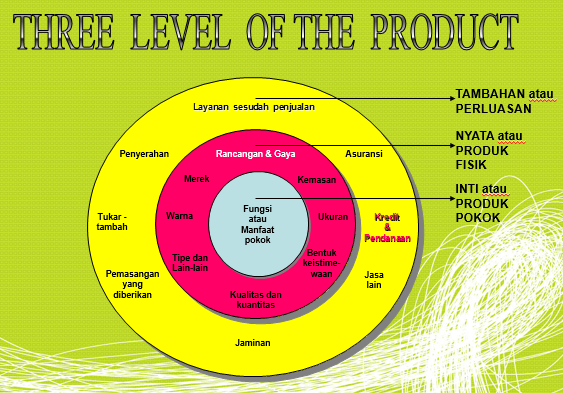 Quality MarketingPutting the Customer first, last, and everywhere in betweenBetter to lose money than trust….. Robert BoschDemonstrating  Superior ProductSuperior Service QualityQuality Leadership with a pull ahead strategy vs a catch up strategyImproving Quality Performance  in Marketing	Getting the company’s marketing leadership committed and involved as missionaries for qualityCommunicating and tracking data that measure all aspect of quality as it relates to marketing task and practices. Continuous customer listening should be the goal .Linking quality process initiatives to division and product business plans, as well as efforts to bring key suppliers into the company’s quality questOptimizing human resource so that staff are trained, organized, recognized, and empowered to manage for quality in marketing efforts   Benchmarking quality result in marketing areas against the efforts of world class companies considered to have “best practices”  in specific aspect of marketing.Service Marketing Abad 21			Teknologi tinggi akan mengambil peranan pentingLembaga Jasa Virtual akan terjadiKebutuhan akan jasa tidak banyak berubahKonsumen tidak bisa membedakan produk satu dengan yang lainnya	Konsumen akan menjadi penyedia jasa terbaik dan terlengkap				Konsumen akan lebih mudah berpindah ke lembaga penyedia jasa yang lainCara pembelian akan berubah sesuai dengan banyaknya sistem distribusi informasi.Model Pemasaran Jasa akan berbedaSumber Daya Manusia yang dibutuhkan akan sangat berbeda Peran Sumber Daya Manusia akan menjadi sangat dominanPeran Proses akan menjadi sangat pentingPeran Manajemen Kualitas menjadi suatu prasyarat mutlak. Rangkuman  Service Marketing Abad 21Siap menghadapi perubahan  Kultur		Cara Kerja, Birokrasi , Hirarki.		Tingkat Layanan yang “Exellent”TeknologiRekomendasi  Untuk Menghadapi Abad 21Mempunyai Visi, dan berani “Action”Membuat Rencana Kerja yang Matang, adanya Sistem dan Prosedur yang jelas untuk setiap bagianMembuat Deskripsi Pekerjaan yang jelas untuk setiap karyawan beserta tanggung jawabnya “Cross Functional” 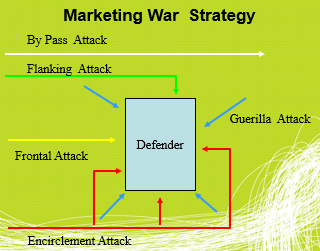 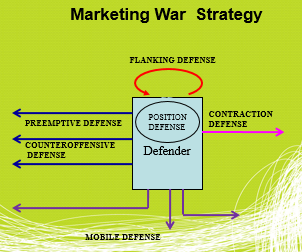 Involvement of Marketing LeadershipNot only lips service , but committed to qualitySet quality improvement goalsFlat organization, less bureaucraticMarketing Is The business of Centering the corporation’s effort around customer needs, so that customer bond to the company, continuing to buy at a profit to the company, in mutually satisfying long term value exchange  Everyone ‘s job, not just those with marketing tittles on the doors An orientation , not an organization	Pemasaran bukan hanya suatu fungsi yang harus dilakukan oleh suatu perusahaan tapi merupakan filosofi yang perlu dipertimbangkan karena akan melibatkan semua karyawan dalam perusahaan, karena mereka akan mengalami “Moment of truth”	Umpan Balik Pelanggan akan sangat bermanfaat bagi perkembangan perusahaan dimasa depan.Pertemuan 7Anggaran PerusahaanPembuatan Rencana Kerja dalam jangka waktu satu tahun dan dinyatakan dalam satuan moneter dan satuan kuantitatifPenyusunan Anggaran sering diartikan sebagai Perencanaan Laba ( Profit Planning)Penyusunan Anggaran merupakan Penyusunan Rencana Operasional yang implikasinya dinyatakan dalam Laba – Rugi jangka pendek dan jangka panjangRENCANA KERJA	Anggaran Perusahaan disusun berdasarkan Rencana Kerja mencakupPangsa PasarJenis ProdukTeknologi yang digunakanSumber Daya ManusiaBudaya PerusahaanCitra PerusahaanSistem Informasi yang digunakanMANFAAT  ANGGARANAdanya Perencanaan TerpaduPedoman Pelaksanaan Kegiataan PerusahaanSebagai Alat Koordinasi KerjaSebagai Alat Pengawasan KerjaSebagai Alat Evaluasi Kegiatan PerusahaanKEGIATAN – ANGGARANPlanningOrganizingDirectingCoordinatingControllingTUJUAN  PENYUSUNAN ANGGARANLandasan Yuridis Formal untuk memilih sumber dan investasi danaMemberikan batasan dana investasiMemberikan informasi sumber dan investasi dana untuk mencapai hasil yang optimalMengkomunukasikan harapan manajemen kepada pihak-pihak terkaitMempersiapkan rencana terperinci tentang kegiatan dalam Rencana AnggaranMelakukan koordinasi atas metoda yang akan ditempuhMenyediakan alat- alat ukur untuk pengendalian kinerja INDIVIDU; KELOMPOK; dan ORGANISASIMEKANISME PENYUSUNAN ANGGARANAnggaran harus dibuat sebelum tahun anggaran selesaiAnggaran berdurasi selama 1 tahun mulai 1 Januari X0  s/d 31 Desember X0Menyusun PANITIA ANGGARANTiap bagian menyusun tentang PENDAPATAN dan BIAYABagian Keuangan menyusun  BIAYA TETAPJENIS ANGGARAN (Ruang Lingkup)Anggaran Parsial   Anggaran yang ruang lingkupnya terbatas spt  Departeman KeuanganAnggaran KomprehensifAnggaran yang sifatnya menyeluruh terhadap semua elemen dalam perusahaan, Pemasaran, Produksi, SDM, KeuanganJENIS ANGGARAN ( Fleksibilitas)Anggaran Variabel	Anggaran yang disusun berdasarkan kapasitas tertentu   	 Pembangunan 1 Unit ApartemenAnggaran  Tetap	Anggaran yang disusun berdasarkan total pekerjaan	Pembangunan 5 tower ApartemenJENIS ANGGARAN (Penyusunan)Anggaran PeriodikAnggaran yang disusun  untuk periode waktu tertentu dengan volume yang tertentu pula, dan berdasarkan volume disusun Pendapatan; Biaya; & PengeluaranAnggaran  KontinyuAnggaran yang disusun untuk periode waktu tertentu dan berdasarkan volume, Pendapatan; Biaya & Pengeluaran diperkirakan besarnya, namun secara periodik dilakukan penilaian kembaliJENIS ANGGARAN ( Periode Waktu)	 Anggaran Jangka Pendek	Anggaran yang disusun  untuk periode waktu  satu tahunAnggaran Jangka Panjang	Anggaran yang dibuat untuk periode lebih dari satu tahunJENIS ANGGARAN ( Penggunaan)Anggaran Operasional	Anggaran yang  digunakan oleh tiap-tiap departemen dalam perusahaan.Anggaran Laba – Rugi Anggaran Penjelasan Laba – Rugi	- Anggaran Penjualan	- Anggaran Produksi	- Anggaran Biaya Distribusi 	- Anggaran Biaya Umum & AdministrasiAnggaran Keuangan	Anggaran yang  memproyeksikan anggaran modal.Anggaran NeracaAnggaran Laba – Rugi Anggaran  Arus KasANGGARAN PENJUALANUntuk mengurangi ketidakpastian dimasa yang akan datangMemasukkan pertimbangan keputusan manajemen dalam proses perencanaanMemberikan informasi dalam profit planning and controlUntuk memudahkan pengendalian penjualanFaktor Intern yang mempengaruhiKualitas, Kuantitas, dan HargaSaluran distribusi, metoda penetapan harga, media promosiKapasitas produksiJumlah Tenaga Kerja Terampil Modal KerjaFasilitas yang dimilikiFaktor Ekstern yang mempengaruhiKeadaan persainganPosisi dalam persaingan pasarPertumbuhan pendudukPenghasilan masyarakatElastisitas permintaan terhadap barangAgamaKebijakan pemerintahKeadaan ekonomi dan kebiasaan masyarakatPenyusunan Anggaran PenjualanMenentukan Dasar AnggaranPenentuan VARIABEL yang mempengaruhi penjualanPenentuan TARGET PENJUALAN yang diinginkanPenentuan STRATEGI USAHA yang akan dicapaiMenyusun Rencana PenjualanAnalisis Aspek Makro EkonomiAnalisis IndustriAnalisis Prestasi Masa LaluAnalisis Rencana Target PenjualanMenghitung Rencana Laba – RugiMengkomunikasikan Rencana PenjualanPERKIRAAN PENJUALANAnalisis yang harus dilakukanAnalisis PenjualanAnalisis PasarAnalisis Fungsi ProduksiMETODA PRAKIRAAN PENJUALANPrakiraan Berdasarkan Judgement1. Pendapat para Tenaga Penjual2. Pendapat Manajer Penjualan3. Pendapat  Eksekutif4. Pendapat Para Akhli5. Pendapat KonsumenPrakiraan Berdasarkan Analisis Statistik1. Metoda Trend Bebas2. Metoda Trend Semi Average3. Metoda Trend Moment4. Metoda Trend BebasPrakiraan Berdasarkan Metode Khusus1. Analisis Industri2. Analisis Lini Produk3. Analisis Pengguna AkhirANGGARAN  PRODUKSIManfaat Secara UmumPedoman Kerja , Alat Koordinasi Kerja, Alat untuk Pengawasan Kerja.Manfaat KhususMenunjang Kegiatan Penjualan sehingga Produk dapat diselesaikan Tepat WaktuMenjaga Tingkat Penyelesaian Produk dan Mengatur PersediaanMengatur Produksi agar biaya bisa ditekan seminimal mungkinFaktor yang mempengaruhiRencana PenjualanKapasitas Produksi dan PeralatanTenaga Kerja yang DimilikiKetersediaan Bahan BakuModal Kerja yang dibutuhkanKapasitas GudangJenis Bahan BakuBahan Baku LangsungBahan Baku tidak langsungElemen Anggaran Bahan BakuAnggaran Kebutuhan Bahan BakuAnggaran Pembelian Bahan  BakuAnggaran Persediaan Bahan BakuAnggaran Pemakaian Bahan BakuANGGARAN TENAGA KERJAJenis Tenaga Kerja1. Tenaga Kerja Langsung 2. Tenaga Kerja Tidak LangsungFaktor yang mempengaruhi  1. Kebutuhan Jumlah Tenaga Kerja  2. Rekrutmen Tenaga Kerja3. Pelatihan Tenaga Kerja4. Spesifikasi Tenaga Kerja5. Gaji dan Upah6. Tunjangan7. Pengawasan Tenaga KerjaAnggaran Biaya Tenaga Kerja Langsung 1. Jenis Produk yang dihasilkan 2. Jenis Produk yang diproduksi3. Bagian yang dilalui dalam Proses4. Jumlah Jam Tenaga Kerja Langsung5. Tingkat Upah Tenaga Kerja6. Waktu  KerjaANGGARAN BIAYA OVERHEADYang termasuk biaya overhead1.  Biaya Bahan Penolong2. Biaya tenaga kerja tidak langsung3. Biaya penyusutan aktiva tetap4. Biaya pemeliharaan aktiva tetap5. Biaya listrik dan air untuk pabrik/proyek6. Biaya asuransi pabrik7. Semua biaya pada departemen pembantuSifat biaya overhead1.  Biaya Tetap	Biaya yang cenderung tetap dari waktu ke waktu tanpa terpengaruh volume kegiatan2. Biaya Variable	Biaya yang secara total berubah sebanding dengan perubahan kegiatan3. Biaya Semi VariableBiaya yang mengalami perubahan tapi tidak sebanding dengan perubahan tingkat kegiatanPengendalian biaya overhead1.  Departemen Produksi	- Unit Output (Productive Output)	- Biaya Bahan Baku (Material Cost)	- Biaya Tenaga Kerja Langsung (Direct Labour Cost)	- Jam Peralatan Langsung (Direct Machinenary Hour)2.  Departemen Jasa Pelayanan	- Jam Kerja Perbaikan (Direct Repair Hour)	- Departemen Pembangkit Listrik (EP)	- Jam Tenaga Kerja Langsung (Direct Labour Hour)Tujuan Penyusunan Anggaran Biaya Overhead1. Mengetahui penggunaan biaya secara lebih efisien2. Menentukan harga pokok3. Mengetahui alokasi biaya overhead sesuai dengan tempat pembebanan4. Sebagai alat pengawasan biaya overheadFaktor yang perlu diperhatikan1. Jumlah yang akan diproduksi2. Berbagai standar yang telah ditetapkan3. Sistem Pembayaran Upah4. Metoda Depresiasi5. Metoda Alokasi BiayaMetoda Penyusunannya1. Metoda Alokasi LangsungDialokasikan langsung kepada Departemen Produksi yang langsung menikmatinya tanpa memperhatikan kontribusi departemen lain yang membantunya2. Metoda Alokasi Bertahap Jumlah Biaya departemen pembantu produksi dialokasikan secara terus menerus, sehingga biaya overhead yang belum dialokasikan menjadi tidak berartiANGGARAN HARGA POKOK PRODUKSIMetoda Penyusunannya1. Menyusun  Harga Pokok Penjualan   dalam bentuk unit dan nominal2. Menyusun Anggaran Produksi dalam bentuk Unit3 Menyusun Anggaran Kebutuhan Bahan Baku dan Pembelian Bahan Baku4.Menyusun Anggaran Tenaga Kerja5. Menyusun Anggaran Biaya OverheadANGGARAN BIAYA PEMASARAN  & ADMINISTRASIBiaya Pemasaran dan Administrasi sering disebut sebagai Beban Usaha atau Commercial ExpensesBiasanya disebut sebagai biaya tidak langsung terhadap produk dan bersifat semi variable costUntuk PERENCANAAN DAN PENGENDALIAN ke dua biaya ini digolongkan ke dalam biaya VARIABEL  dan BIAYA TETAPBiaya PemasaranGaji Manajer dan StafBiaya Aktiva Tetap divisi PemasaranBiaya Umum & Administrasi PemasaranBiaya Riset dan Pengembangan ProdukBiaya DistribusiBiaya PromosiBiaya PenjualanBiaya AdvertisingBiaya PublisitasPerjalanan Dinas Tenaga PenjualanBonus dan Komisi Tenaga PenjualPotongan HargaBiaya lain-lain Divisi PemasaranANGGARAN - PERUSAHAAN	Biasa dikenal sebagai Anggaran Induk atau Rencana Keuangan yang Komprehensif atau MASTER - BUDGET.Terdiri dari ANGGARAN OPERASI  (Operation Budget) dan ANGGARAN KEUANGAN (Financial Budget)Anggaran Operasi1. Anggaran Penjualan2. Anggaran Biaya3. Anggaran LabaAnggaran Keuangan1. Anggaran Kas2. Anggaran Belanja dan Modal3. Neraca yang DianggarkanAnggaran Operasi1. Anggaran Penjualan2. Anggaran Biaya PemasaranAnggaran Biaya1. Anggaran Produksi dalam Unit2. Anggaran Kebutuhan Bahan Baku3. Anggaran Pembelian Bahan4. Anggaran Biaya Tenaga Kerja Langsung5. Anggaran Biaya Overhead Pabrik/Proyek6. Anggaran Harga Pokok ProduksiPertemuan 8Network PlanningNetwork PlanningSebuah cara atau teknik yang sangat membantu dalam sebuah perencanaan, penjadwalan dan pengawasan sebuah pekerjaan proyek yang terdiri dari beberapa pekerjaan yang saling berhubunganMETODA NETWORK PLANNINGProgram Evaluation and Review Technique   (PERT)Critical Path Method (CPM)PERTPada dasarnya PERT lebih banyak terfokus untuk dapat mengatasi masalah penjadwalan kerja dalam suatu pekerjaan ataupun paket proyekCPMSedangkan CPM lebih banyak mengarah pada penyelesaian pada bagian permasalahan biaya dan mutu pekerjaanPrinsip Dasar Network Planning Manajemen sebuah proyek mencakup banyak koordinasi berbagai macam bentuk kegiatan.Ketika beberapa tugas yang harus diselesaikan    sudah berada di atas meja kerja, maka hal ini menjadi suatu tantangan untuk menjaga semua aspek proyek agar semuanya tetap berjalan dengan lancar. Dalam sebuah pelaksanaan proyek konstruksi ataupun lainnya, haruslah direncanakan    dengan matang sebuah rancangan kegiatan kerja. Untuk dapat membuat perencanaan kerja harus mencakup hal-hal:- membuat rencana, skedul diagram informasi proyekMengelola Proyek dalam MilestoneMilestone menyatakan suatu peristiwa atau kondisi yang menandai penyelesaian sekelompok tugas yang saling berhubungan atau penyelesaian suatu tahap dari sebuahmenelusuri perkembangan yang terjadi pada sebuah proyek yeng sedang dilaksanakan menelusuri perkembangan yang terjadi pada sebuah proyek yeng sedang dilaksanakanPROYEKSecara sederhana PROYEK adalah sebagai suatu urutan peristiwa yang dirancang dengan baik dengan suatu permulaan dan suatu akhir yang diarahkan untuk mencapai tujuan yang jelas dan dipimpin oleh orang, dengan beberapa parameter seperti waktu, biaya dan kualitasNetwork Planning dalam Proyek Gambaran kejadian-kejadian dan kegiatan yang diharapkan akan terjadi dan dibuat secara kronologis .Dengan kaitan yang logis dan berhubungan antara sebuah kejadian atau kegiatan dengan yang lainnya. Gambaran perencanaan kegiatan  proyek  untuk mengelola suatu proyekDasar yang kokoh bagi seorang pimpinan proyek untuk menentukan kebijakan di dalam suatu proyek konstruksi agar dapat berjalan dengan sesuai yang telah direncanakanKegunaan Network PlanningMelakukan organisasi Data atau Informasi yang diperoleh dengan tepat. Menunjukkan urutan pekerjaan sebuah proyek kerja konstruksi yang paling efisien, diukur dari sudut biaya , mutu, waktu,  pelaksanaan proyek tersebutMelakukan organisasi Data atau Informasi yang diperoleh dengan tepat. Menunjukkan urutan pekerjaan sebuah  proyek kerja konstruksi yang paling  efisien, diukur dari sudut biaya , mutu,  waktu,  pelaksanaan proyek tersebutMemudahkan koordinasi dengan orang-orang atau  lembaga yang terlibat.Memudahkan pengawasan dan pengendalian.Pedoman bagi para pelaksana pekerjaan sebuah proyek.PENDEKATAN  PERT dan CPMSebuah proyek bisa menjadi diubah menjadi paket pekerjaan atau paket kegiatan yang terdefinisi dengan baik.Sebuah proyek harus dilaksanakan pada urutan kerja tertentuDengan sebuah urutan kerja berbentuk ’S’, kegiatan dapat ditentukan awal proyek dan akhir proyek.PERHITUNGAN DURASI PERT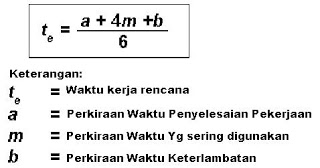 GANTT CHARTMerupakan sebuah metode network planning yang cukup banyak digunakan. Pada Gantt Chart ini mengkombinasikan dua hal, yaitu penjadwalan dan fungsi perencanaan. Gantt chart ini lebih dikenal karena penggunaannya yang mudah dan sederhanaSebuah Gantt chart digunakan dengan mudah karena pelaksanaan sebuah pekerjaan tidak terganggu oleh kegiatan lainnya yang benar-benar dikerjakan sesuai dengan urutan pekerjaan tanpa mendahului atau melewati waktu perencanaan.Dengan menggunakan Gantt chart dapat diperoleh berbagai keuntungan seperti pada pelaksanaan pekerjaan, sebuah aktivitas mudah untuk dipahami urutan pekerjaannya. Dengan bar chart sebuah urutan pelaksanaan mudah dibuat dan diperbaiki.PEMBANGUNAN GEDUNG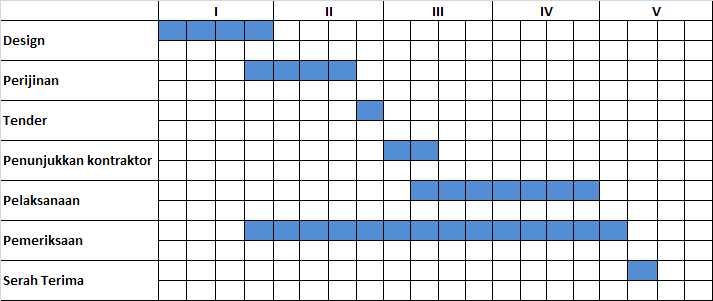 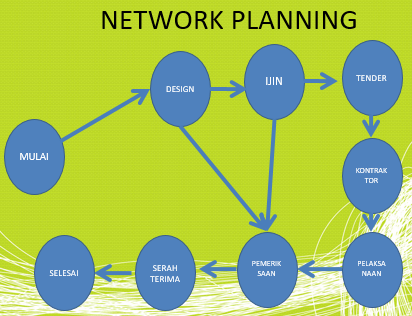 Pertemuan 9Laporan KeuanganLaporan yang menunjukkan aktivitas perusahaan sehari - hariLaporan yang memberikan informasi tentang kebutuhan dana perusahaan untuk beroperasiLaporan yang menunjukkan hasil keputusan pemasaran dan berdampak pada perusahaanLaporan yang menunjukkan efisiensi dan efektifitas operasioanal perusahaanKegunaan :  Memberikan informasi mengenai kondisi keuangan suatu perusahaanTujuan dibuatnya Laporan Keuangan :Memberikan informasi keuangan yang dapat dipercaya mengenai :Aktiva & Kewajiban serta ModalAktiva Netto (Aktiva - Kewajiban), sebagai hasil dari kegiatan usahaMenaksir potensi dan prospek di masa yad.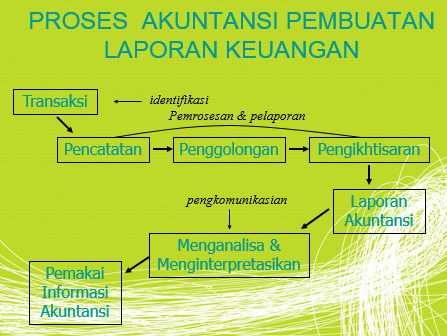 JENIS – JENIS LAPORAN KEUANGANNERACA (BALANCE SHEET)LAPORAN LABA / (RUGI) (INCOME STATEMENT)LAPORAN ARUS KAS (CASH FLOW)PT ABC Neraca, per 31 Desemebr 1999 (dalam jutaan Rp)AKTIVAAKTIVA LANCARKAS/BANK		     19PIUTANG USAHA	   149CAD. PIUTANG	   (15)PERSEDIAAN		   278BIAYA DIMUKA	      8	JUMLAH	 	   439AKTIVA TETAP  TANAH & BANG.	    249MESIN & KEND.	    145AKUM. PENYUSUTAN	(     54)	JUMLAH		    339TOTAL AKTIVA	 778PASIVAHUTANG LANCARHUTANG USAHA	   175HUTANG UANG MUKA	     13HUTANG LAIN-LAIN	     12HUTANG  LANCAR                5JUMLAH	   	   205HUTANG J. PANJANGHUTANG J. PANJANG	     65MODALMODAL AWAL	     	     370LABA DITAHAN	     138TOTAL MODAL	     508TOTAL PASIVA		   778PT ABC LAPORAN LABA / (RUGI) 1 Januari - 31 Desemenr 1999(dalam jutaan Rp)PENJUALAN KOTOR			 2,900	Discount			(120)	(   120)PENJUALAN BERSIH			 2,780HARGA POKOK PENJUALAN		(2,310)LABA KOTOR				    470BEBAN USAHA		(228)	(  228)LABA (RUGI) USAHA			    242PENDAPATAN (BIAYA) LAIN-LAIN	Pendapatan lain-lain	                                     20	Biaya lain-lain		  (  5)             15LABA (RUGI) SEBELUM PAJAK 		    227	Pajak Penghasilan		 (  65)	(    65)LABA (RUGI) SETELAH PAJAK		    162	Biaya Bunga		 (  20)	Setoran PAD		 (    4)	(    24)LABA BERSIH				    138PT ABC PROYEKSI ARUS KAS tahun 2000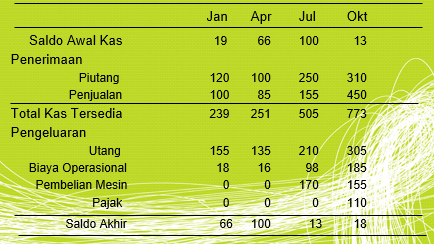 ANALISIS  LAPORAN – KEUANGANANALISIS PERBANDINGAN	1. ANALISIS VERTIKAL	2. ANALISIS HORIZONTALANALISIS RASIO	1. RASIO  LIKUIDITAS	2. RASIO  PENGUNGKIT	3. RASIO  AKTIVITAS	3. RASIO RENTABILITASANALISIS PERBANDINGANMembandingkan secara Vertikal untuk  Laba - RugiMembandingkan secara Horizontal untuk Laporan Neraca ataupun Laba – Rugi dengan laporan keuangan lebih dari satu periode laporanRASIO LIKUIDITASRASIO KAS =	KAS + BANK / HUTANG LANCARRASIO LANCAR =	HARTA LANCAR / HUTANG LANCARRASIO CEPAT =	HARTA LANCAR – PERSEDIAAN / HUTANG LANCARRASIO PENGUNGKITRASIO HUTANG THD HARTA =	TOTAL HUTANG  / TOTAL HARTARASIO HUTANG LANCAR THD HARTA =	HUTANG  LANCAR / TOTAL HARTARASIO HUTANG THD MODAL / EKUITAS =	 TOTAL HUTANG /TOTAL MODAL /    EKUITASRASIO LABA OPS/ BUNGA JK PANJANG =	LABA OPERASI / BUNGA JK PANJANGRASIO AKTIVITASRASIO  PERPUTARAN HARTA =	PENJUALAN BERSIH / TOTAL HARTARASIO PERPUTARAN HARTA TETAP =	PENJUALAN BERSIH/TOTAL HARTA TETAPRASIO PERPUTARAN MODAL KERJA = 	PENJUALAN BERSIH/ (HARTA LANCAR – HUTANG LANCAR)RASIO  PERPUTARAN  INVENTORI =	HARGA POKOK PENJUALAN BERSIH / RATA- RATA INVENTORIRASIO  PERIODE  PENAGIHAN RATA-RATA=	 PIUTANG DAGANG / PENJUALAN BERSIH X 365 HARI  RASIO  PROFITABILITASRASIO  KEUNTUNGAN  KOTOR =	 PENJUALAN BERSIH – HPP /		PEJUALAN BERSIHRASIO  KEUNTUNGAN  BERSIH =	  LABA BERSIH / PENJUALAN  BERSIHRASIO TINGKAT PENGEMBALIAN HARTA =	 LABA BERSIH  / RATA-RATA TOTAL HARTARASIO TINGKAT PENGEMBALIAN MODAL SENDIRI =	LABA BERSIH / TOTAL MODAL SENDIRI / EKUITASRASIO  HPP THD PENJUALAN BERSIH =	HPP / PENJUALAN BERSIH RASIO HPP + BIAYA OPERASIONAL THD PENJUALAN BERSIH = 	HPP + BIAYA OPERASIONAL / PENJUALAN BERSIHRASIO BIAYA PENJUALAN/ PENJUALAN BERSIH =	BIAYA PENJUALAN / PENJUALAN BERSIH RASIO   BIAYA  ADMINISTRASI  THD PENJUALAN BERSIH = 	 BIAYA  ADMINISTRASI  / PENJUALAN BERSIHRASIO  NILAI  PASARPRICE EARNING RATIO NILAI PASAR PER SAHAM / PENDAPATAN PER SAHAMDEVIDEN PAYOUT RATIO = 	DEVIDEN PER SAHAM / PENDAPATAN PER SAHAM  PRICE  TO BOOK VALUE RATIO   	 NILAI PASAR PER SAHAM / NILAI BUKU PER SAHAMLatihan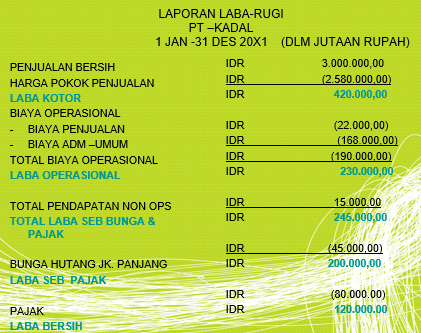 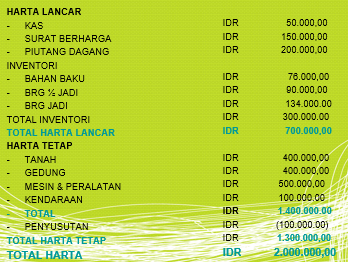 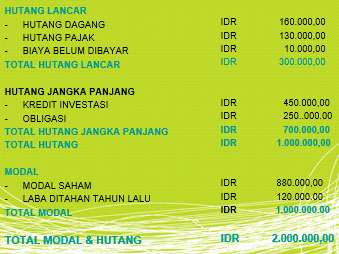 Pertemuan 10Analisis Investasi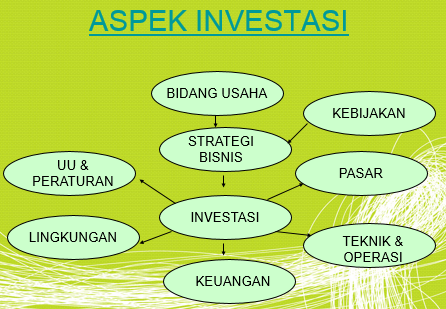 ALASAN INVESTASIEKONOMISPenambahan KapasitasPenambahan Jenis UsahaPenggantian Alat LamaUNDANG-UNDANG / PERATURANPeralatan PengendaliFASILITAS PENUNJANGHal-hal Penting untuk diperhatikan dalam INVESTASIPenggunaan sumber daya yang relatif besarDana ditanam dalam jangka panjangUnsur ketidak pastian atas hasil pada waktu yad.Keberhasilan untuk kegagalan pengembangan perusahaan untuk masa yad. Tergantung pada keputusan sekarangKRITERIA HARTA TETAP (fixed assets)Digunakan dalam operasiTidak untuk dijual dalam keadaan normal perusahaanMasa manfaat > 1 tahun, siklus operasi nominal (>1 tahun)Nilainya relatif tinggiMETODE PENILAIAN INVESTASIMetode Jangka Waktu Pengembalian (Payback Period)Metode Hasil Pengembalian atas Harta (accounting Rate of Return)Metode Arus Kas Didiskonto (Discounted Cash Flow)Net Present Value (NPV)Profitability Index (PI)Internal Rate of Return (IRR)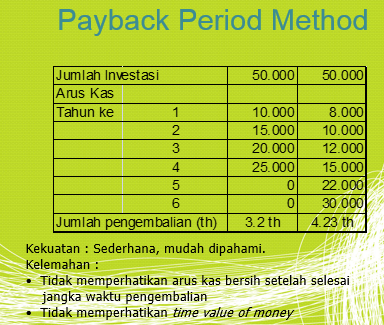 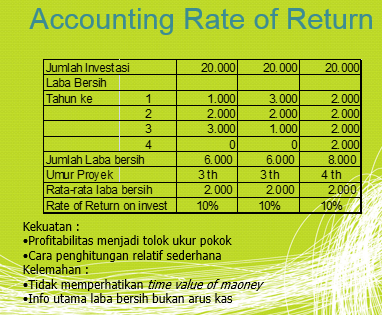 ARUS KAS (Cash Flow)Pengeluaran untuk :Harta tetap			: Rp. 40 jutaModal Kerja			: Rp.   4 jutaPerkiraan umur investasi 	: 5 tahunPenyusutan			: Garis lurusNilai sisa			: Harta tetap - Modal kerja Rp.4 jtPerkiraan per tahunPendapatan			: Rp. 45 jutaBiaya non penyusutan		: Rp.22 jutaBiaya penyusutan		: Rp.  8 jutaPPh				: 40%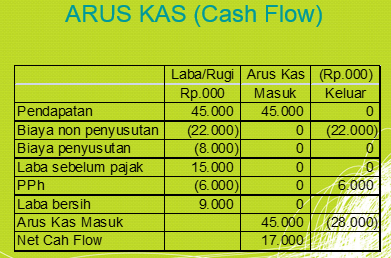 Arus Kas (Cash Flow)Cara singkat menghitung arus kas operasi :Arus kas bersih = Laba bersih + penyusutanCatatan :Dengan menambahkan penyusutan bukan berarti penyusutan merupakan arus kas masukamenambahkan penyusutan hanyalah cara untuk mengoreksi perhitungan laba / rugi ke arus kasTIME VALUE OF MONEYCatatan :FV : Future Value, yaitu nilai uang pada waktu yad.PV : Present Value, yaitu nilai uang sekarang.Df : Discount Factor, yaitu tingkat bunga yang dipakai sebagai dasar untuk menghitung nilai sekarang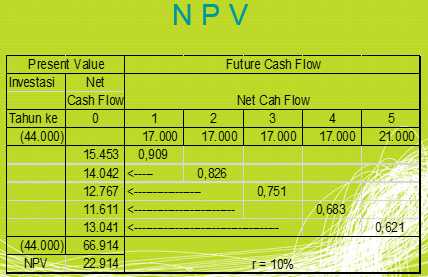 LANGKAH PERHITUNGAN NPVMenentukan discount factor berdasarkan :biaya modal (cost of capital)tingkat keuntungan (rate of return)tingkat keuntungan industri bersangkutan biaya peluang (opportunity cost)Menghitung nilai sekarang (PV) arus kas bersih operasi berdasarkan discount factorMenghitung PV InvestasiMenghitung selisih (NPV) antara arus kas investasi dengan arus kas operasiMenentukan diterima atau tidaknya suatu proyek dengan batas minimal NPV = 0 PI  vs  NPVDasar penilaian profitability index (PI) adalah sama dengan (NPV) , yaitu dengan melakukan discounted atas arus kas.Perbedaan PI dengan NPV	1.	Cara perhitungan :		NPV	: Selisih antara PV operasi dengan  	            	PV investasi (rasio)		PI	: PerbandinganPV operasi dengan 		   PV investasi (rasio)	2.	Kriteria :		NPV	: minimal 0		PI	: minimal 1PROFITABILITY INDEX METHODContoh	:	PV operasi	= 66.914.000	PV investasi	= 44.000.000PI			=	66.914.000					44.000.000						=	   1,52Kriteria	:Diterima jika PI > 1Ditolak jika PI < 1INTERNAL RATE OF RETURN (IRR)1.INVEST2. NET CASH FLOW SELAMA UMUR    INVESTASI3. HITUNG IRRA. BILA NET CASH FLOW PERTAHUN SAMA       - CARI DISCOUNT FACTOR = PV/ FV			   		       = INVEST/NCF		- BILA DF TIDAK ADA DALAM TABEL B,		             ----------------------->      INTERPOLASIB.		BILA NET CASH FLOW PERTAHUN TIDAK  	    	SAMA		- COBA DENGAN r TERTENTU (TABEL A)		- CARI NPV		   BILA NPV = 0       r = IRR		   BILA NPV = 0       COBA DENGAN r LAIN		   INTERPOLASI4. BANDINGKAN IRR DENGAN BIAYA 	     MODALIRR VS. NPV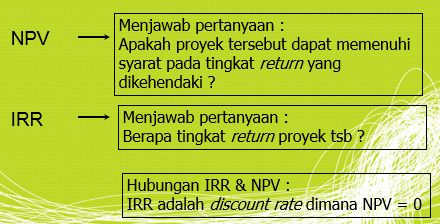 IRR : CASHFLOW  PERTAHUN SAMAInvestasi	   : Rp.105,000,000Net cashflow  : Rp.  32,000,000 pertahun untuk 6 tahunPada dasarnya mencari IRR adalah mencari discount factor (df) pada tabel B.df		= PV/FV			= 105.000.000 / 32.000.000			= 3,2813Angka df di atas kemudian dicocokkan dengan df pada tabel B dengan n = 6 tahunTabel B	: df = 3,167	r = 22%			  df = 3,326	r = 20%			  df = 3,2813	r = ?Interpolasi	: df = 20% + (3,326-3,2813) x 2%(3,326-3,167)			      = 20,57%IRR: CASH FLOW PER TAHUN TIDAK SAMAInvestasi		: Rp. 152.000.000	Netcashflow	: 1. Rp.	40.000.000				  2. Rp120.000.000				  3. Rp.	 80.000.000Pada dasarnya mencari IRR adalah mencari discount factor (df) pada tabel A dengan coba-coba.Pada	r = 25% NPV = (2.400.000)			r = 22% NPV = 5.360.000			r = ?       NPV = 0Interpolasi	: df = 22% + 5.360.000 x 					 7.760.000				      = 24,57%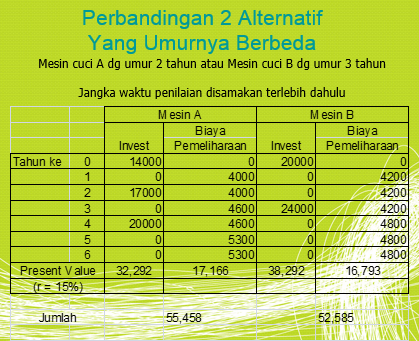 SEWA vs BELIA. Membeli :Dana			: 	Rp. 20.000.000Biaya pemeliharaan	:  1.	Rp.   4.000.000					   2.	Rp.   5.000.000					   3.	Rp.   6.000.000Mesin	: umur		: 	3 tahun			  nilai sisa	: 	Rp.  10.000.000B. Sewa :Biaya sewa per tahun: Rp. 8.000.000Pembayaran sewa dimukaBiaya modal = 15%			  0	          1		 2	      3Sewa           	(8.000)	      (8.000)         (8.000)      ……..Beli              	(20.000)       (4.000)         (5.000)      …….Penghematan  	(12.000)       (4.000)         (3.000)      (5.000)ANALISIS DAPAT DILAKUKAN DENGAN CARA MENGHITUNG PV MASING-MASING ALTERNATIF YAITU :PV PENGELUARAN SEWA :(Rp. 8.000) x 1,000 = (Rp. 8.000)(Rp. 8.000) x 1,626 = (Rp.13.008)					      (Rp. 21.008)PV PENGELUARAN BELI :(Rp. 20.000) x 1,000 = (Rp. 20.000)(Rp.   4.000) x 0,870 = (Rp.   3.480)(Rp.   5.000) x 0,756 = (Rp.   3.780)(Rp.   4.000) x 0,658 =  Rp.   2.632						(Rp. 24.628)PILIHAN JATUH PADA SEWA				0	  1	  2	  3SEWA		         (8.000)     (8.000)    (8.000)	…...	BELI                                  (20.000)     (4.000)    (5.000)     …...PENGHEMATAN(TAMBAHAN)                   (12.000)      4.000      3.000      4.000JIKA BELI : (r=15%)PV PENGHEMATAN : Rp. 4.000 x 0,870 = 3.480			  Rp. 3.000 x 0,756 = 2.268			  Rp. 4.000 x 0,658 = 2.632PV INVESTASI					Rp.   8.380						                (Rp. 12.000)NPV (PV INVESTASI - PV PENGHEMATAN)        Rp. ( 3.620)ARTINYA : Pada biaya 15% sebaiknya tidak dibeli   ATAU :PV PENGELUARAN SEWA :(Rp. 8.000) x 1,000 = (Rp. 8.000)(Rp. 8.000) x 1,626 = (Rp.13.008)			(Rp. 21.008)PV PENGELUARAN BELI :(Rp. 20.000) x 1,000 = (Rp.20,000)(Rp.   4.000) x 0,870 = (Rp.  3.480)(Rp.   5.000) x 0,756 = (Rp.  3.780) Rp.    4.000  x 0,658 =  Rp.  2.632 		                 (Rp. 24.628)	    Pertemuan 11MIXED USE DEVELOPMENT AS THE DEVELOPMENT  ALTERNATIVE  IN URBAN AREAOutlineThe scarcity of the land in an urban area needs a smart urban design as an alternative to solve the problems.Jakarta as a Metropolitan Area facing scarcity of land, so needs to use land eficiently. Development superblock is one alternative that meet to face the problem of land scarcity. IntroductionThe development of Mixed Use using Super Block concept becomes one of the development options in big cities in Indonesia.SettlementIt is expected that with creative approach and wisdom of city planner the settlement problem of very populous city can be solved effectively and comprehensively. Elemen SuperblockPemukiman (landed houses, apartemen, kondominium)Perkantoran (office tower, shop houses)Pusat Belanja (mall, pertokoan)Fasilitas OlahragaFasilitas Pendidikan HotelRuang TerbukaProduk SuperblockProduk yang di Jual	1. Apartemen	2. Shop Houses	3. HotelProduk yang disewakan	1. Mall	2. Rumah Sakit	3. PertokoanProduk Superblock  2	Produk Yang di kelola	1. Fasilitas Olahraga	2. Fasilitas Peribadatan	3. Ruang TerbukaLand valueThe developer is though to be easier in fund provision to undertake land acquisition since they are not bond to budget provision which is referred to both National Budget - APBN and Regional Budget - APBD, which have long process and need approval from Indonesian Legislative Assembly – (DPR-RI) and Province Legislative Assembly  - (DPRD) from which the land to be acquired is located.Design ProductPlanner, Architect, and Designer Consultant  dari seluruh dunia dengan  berbagai kreativitas dalam mencipta bentuk  dan fungsi bangunan dapat  menciptakan super block yang dapat membangun pasar tersendiri dan para calon pembeli akan merasa mudah dan senang hati untuk membeli produk yang dibangun oleh para pengembang  InvestmentMixed use Development on the developed Super Block can be established and it is expected to be able to overcome part of problems on settlement and other public facilities in urban area.Highest and Best Uses ConceptBy using Highest and Best Uses Concept, the developers and also stakeholders can feel safer, more comfortable, and well planned on all decisions made.Keuntungan Tinggal di Superblock 1Seluruh aktivitas dari tempat bekerja, tempat tinggal tempat pendidikan, tempat belanja, tempat olahraga, tempat makan dsb terletak di satu superblockTidak perlu melakukan perjalanan komuter dari satu tempat aktivitas ke aktivitas yang lainTidak menambah biaya untuk melakukan perjalanan ke pusat aktivitas lainTidak menambah beban lalu lintas pusat kota.Mengurangi biaya transportasiMengurangi tingkat polusiPembangunan Mixed UsePelaksanaan Pembangunan dilakukan pada pekerjaan yang dapat menghasilkan uang segeraHal ini dilakukan untuk mengurangi beban atas pinjaman pada Bank ataupun LKBBPembangunan setiap pekerjaan memerlukan detail Gantt Chart dan NWP tersendiriImplementasi dari  Mixed Use Development diberbagai lokasi dapat diterapkan dengan ediikuti kearifan dan kehati-hatian Pertemuan 12Manajemen Pengendalian ProyekTUJUAN MANAJEMEN PROYEKPencapaian tunggal (selesainya proyek)Pencapaian sasaran antara (diterimanya pekerjaan oleh pemilik pekerjaan)Pencapaian kendala (biaya , mutu, dan waktu)FUNGSI MANAJEMEN PROYEKGoal Setting (Penetapan Tujuan)Planning (Perencanaan)Organizing(Pengorganisasian)Staffing (Staffing)Directing (Pengawasan)Supervising (Pengawasan)Controling (Pengendalian)Coordinating (Koordinasi)Kegiatan perencanaanGoal SettingPlanningOrganizingKegiatan PelaksanaanStaffingDirectingKegiatan PengendalianSupervisingControllingCoordinatingBentuk Organisasi ProyekTradisional (traditional/classical  organization)Swakelola (force account)Proyek Putar Kunci (turnkey project)Proyek yang terpisah 	1. Perencanaan	2. Pengawasan Pelaksanaan ProyekProyek dengan menggunakan Construction Management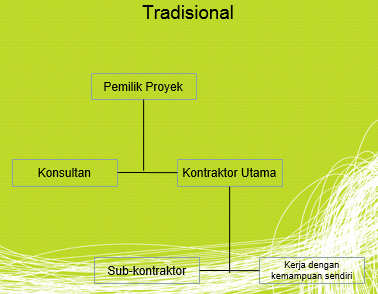 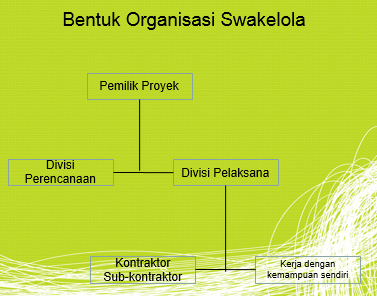 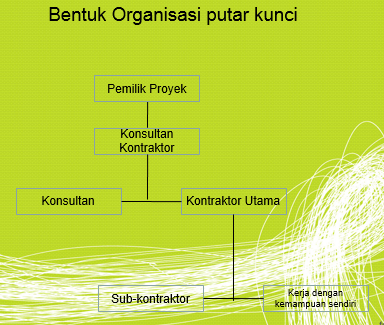 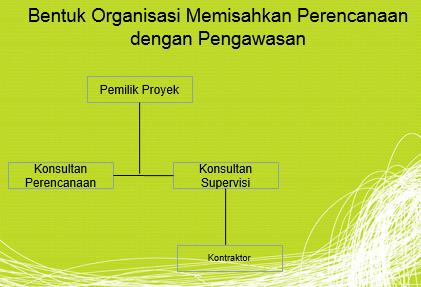 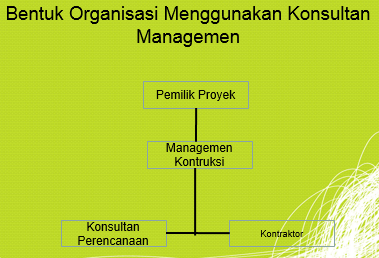 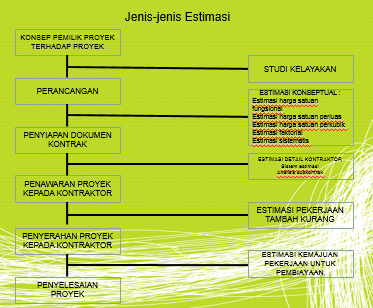 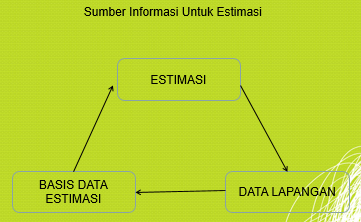 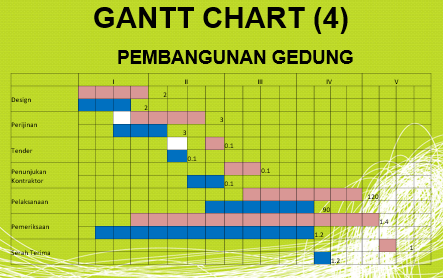 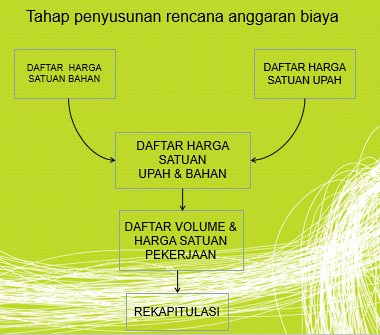 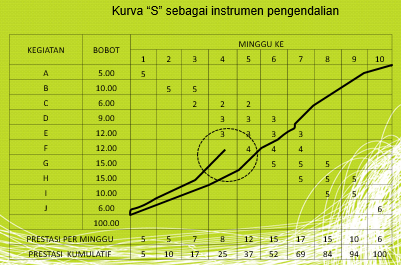 Pertemuan 13Motivasi Untuk BerprestasiMotivasiKeinginan untuk meningkatkan kemampuan dan usaha agar dapat meraih tujuan individu ataupun organisasi disertai dengah usaha untuk memenuhi kepuasan individual dan kelompok. Dorongan untuk melakukan aksi karena visi dan misi yang telah ditetapkan.Teori Motivasi 1 Teori Hirarki Kebutuhan (Abraham Maslow)Kebutuhan FisiologisKebutuhan akan KeamananKebutuhan SosialKebutuhan untuk Dihargai (“Esteem”)Kebutuhan Aktualisasi  DiriTeori Motivasi 2Teori X dan Teori Y  ( Mc Gregor)Teori X     	pada dasarnya mengatakan bahwa manusia cenderung berperilaku “Negatif” Teori Y	pada dasarnya mengatakan bahwa manusia cenderung berperilaku positifTeori Motivasi 3Teori  Motivasi Higiene (F. Herzberg)Motivator   	Achievement, Recognition, Work itself, Responsibility, Advancement, Growth.Hygiene FactorPengawasan, Kebijakan Organisasi, Hubungan Atasan – Bawahan, Kondisi Kerja, Upah, Hubungan dengan sesama teman , Hubungan dengan Bawahan, Status, KeamananTeori Motivasi 4Teori  Tiga Kebutuhan (David McCleland)Need for Achievement      Kebutuhan individu atau kelompok untuk berhasil dalam hidupnya.2.   Need for PowerKebutuhan individu atau kelompok  akan kekuasaan  dalam hidupnya.3.   Need for Affiliation       Kebutuhan individu atau kelompok untuk  berkelompok dalam hidupnya.Teori Motivasi 5Teori   ERG  ( Clayton Alderfer)Existense      Kebutuhan individu atau kelompok untuk  diakui eksistensinya  2.   RelatednessKebutuhan individu atau kelompok  untuk saling berhubungan dan berinteraksi    .3.   Growth       Kebutuhan individu atau kelompok untuk   tumbuh dan berkembang.PrestasiPencapaian tertinggi dari segala upaya yang telah dilaksanakan untuk mencapai hasil yang telah ditetapkan sebelumnya dengan kriteria-kriteria yang telah disepakati dan dipenuhi sebelumnya.Prestasi dan Kegagalan Perbedaan antara orang – orang yang prestasinya biasa – biasa saja dengan orang yang prestasinya luar biasa adalah persepsi mereka terhadap kegagalan dan respons mereka terhadap kegagalanBanyak jalan untuk menjadi pemenang dan berprestasi tinggi, namun hanya ada satu jalan untuk menjadi pecundang, yaitu gagal dan tidak memetik hikmah dari kegagalan itu.(Kyle Rotte Jr)Pada umumnya orang berlatih untuk meraih sukses prestasi, padahal seharusnya mereka berlatih untuk menghadapi kegagalan.Orang yang berlatih dengan menggunakan motivasi akan siap menghadapi kegagalanOrang yang tidak memiliki motivasi kemungkinan besar  akan gagal.Motivasi dan Prestasi  Orang yang paling miskin di dunia ini bukanlah mereka yang tidak punya uang disakunya, melainkan mereka yang tidak punya visi, misi , dengan landasan motivasi untuk mewujudkannya.Tonggak prestasi tertinggi adalah generator pembangkit motivasi didalam diri yang terbesar dalam hidup manusiaBila seseorang dapat membayangkan secara jernih sesungguhnya ia memiliki potensi untuk merealisasikannya. Yang menjadi masalah adalah ada atau tidaknya motivasi untuk merealisasikannya.Orang yang hanya mengandalkan naluri dan emosi dalam hidupnya belumlah menjadi manusia yang seutuhnya. Orang yang demikian adalah orang yang miskin motivasi.Bila seseorang miskin motivasi bagaimana mungkin ia bisa membagikannya kepada banyak orang.Orang yang miskin motivasi tidak mungkin berprestasi.Bila mesin motivasi telah dihidupkan , pastikan rem dalam diri anda bekerja dengan baik agar tindakan – tindakan yang anda dapat dikendalikan.Seseorang yang mengerjakan sesuatu karena hobi tidak akan pernah kehabisan motivasi.Penampilan dapat mengecoh, tetapi orang orang yang sukses tidak akan menipu dirinya sendiri dengan penampilan palsu.Mengapa menggunakan kata- kata yang melemahkan semangat bila ada kata kunci yang membangkitkan emosi positif dan motivasi.Kesehatan bukanlah segalanya, tetapi tanpa kesehatan segalanya menjadi tidak pernah berarti apa-apa.Jangan pernah meragukan doa yang telah dipanjatkan kepada Allah SWT.Peliharalah Motivasi Anda agar Sukses Prestasi datang menghampiri anda dengan senyuman yang menawan.Pertemuan 14NETWORK PLANNING 2KERANGKA KERJA CPM & PERTMenetapkan Proyek & Struktur Uraian KerjaMembangun hubungan aktivitasMenggambarkan jaringan yang antar aktivitasMenetapkan perkiraan waktu & biaya setiap aktivitasMenghitung jalur terpanjang disebut JALUR KRITISMenggunakan jaringan untuk perencanaan, jadwal dan pengendalian proyekDiagram JaringanAON (Activity On Node)Aktivitas pada TITIKAOA (Activity On Arrow)Aktivitas pada ARAH PANAHPENGERTIANES = Earliest Start = waktu paling awal aktivitas dimulaiEF = Earliest Finish = waktu paling awal aktivitas dapat selesaiLS = Latest Start = waktu terakhir aktivitas dimulaiLF = Latest Finish = waktu terakhir aktivitas dapat selesaiES = maximum  EF = ES + waktu aktivitasLS = LF  -  waktu aktivitasSlack = LS - ES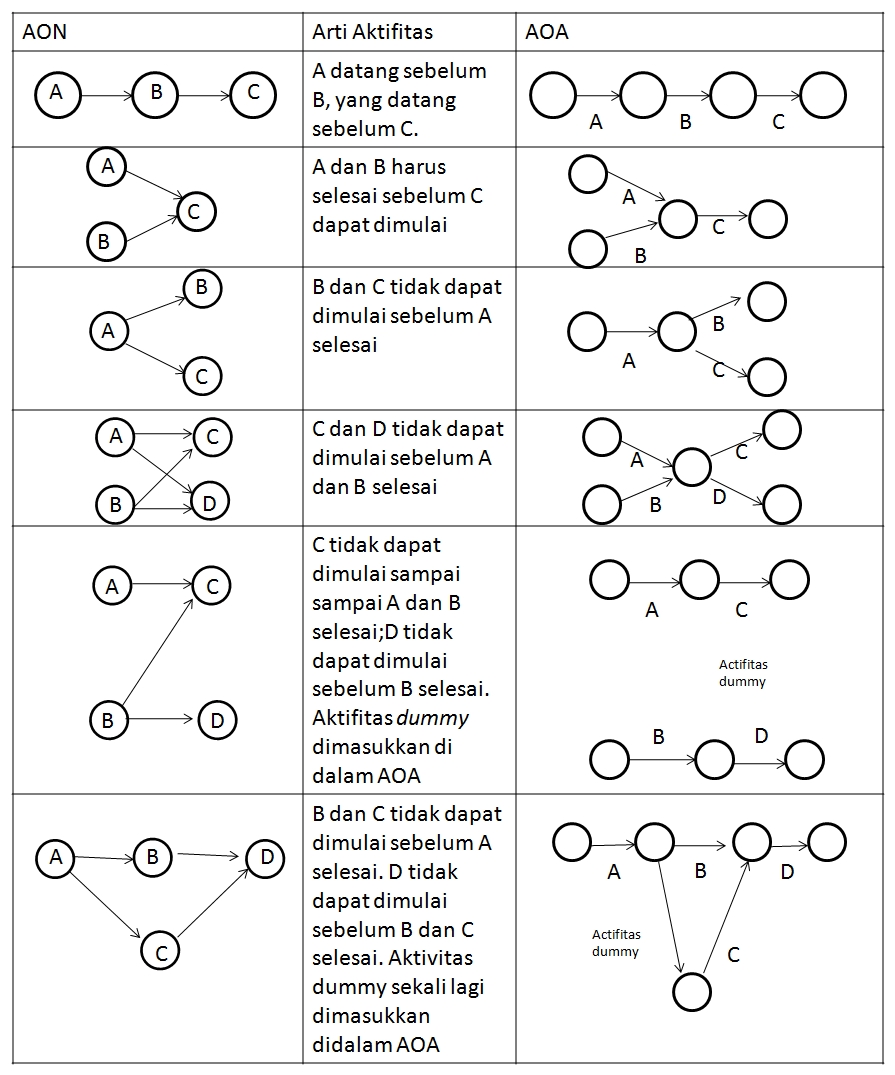 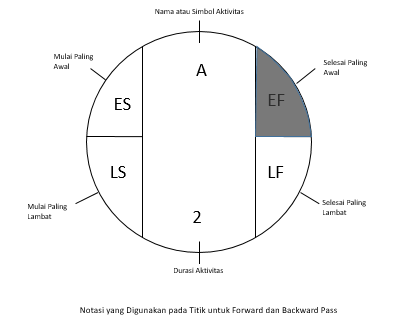 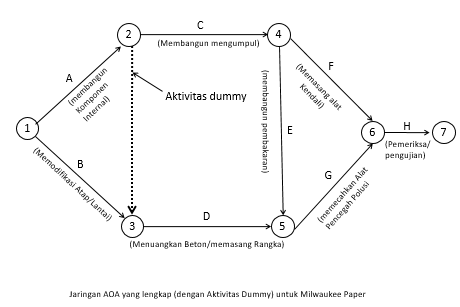 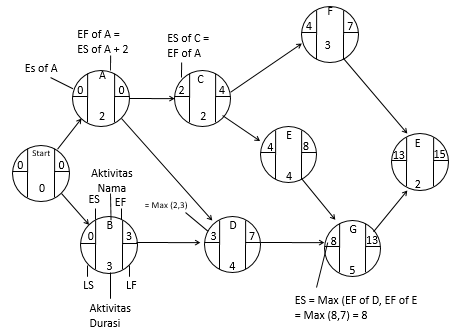 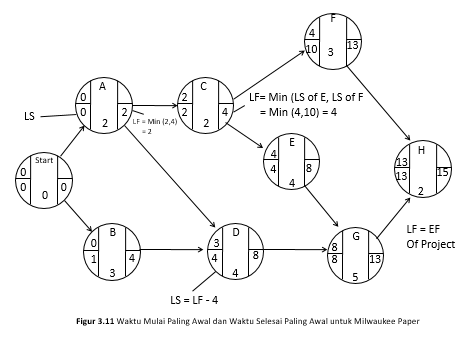 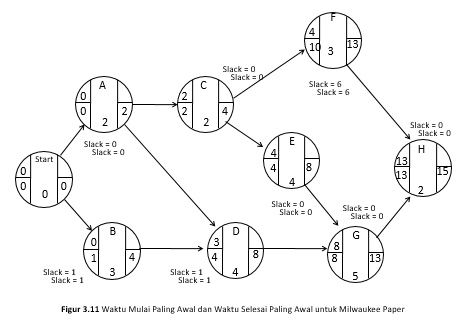 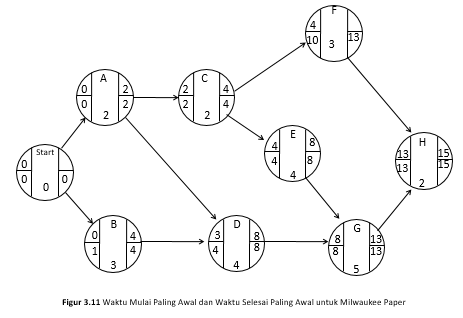 